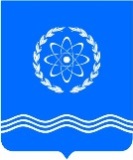 				ОБНИНСКОЕ  ГОРОДСКОЕ  СОБРАНИЕГОРОДСКОГО ОКРУГА «ГОРОД ОБНИНСК»П Р О Т О К О Л  № 08г. Обнинск 									от 15 декабря 2020 годаПредседательствующий: Артемьев Г.Ю. –   Глава городского самоуправления,							Председатель городского Собрания.Присутствовали депутаты городского Собрания:Отсутствовали депутаты городского Собрания:Березнер Л.А.; Гришин Н.А.; Гуров З.Р.; Самбуров Д.А.; Светлаков В.Б.; Черкесов В.Н.; Шатухин А.Е.; Ярзуткин В.В.Приглашены:Алексеева Я.А.  – старший помощник прокурора города;Ананьев Г.Е. – заместитель главы Администрации города по вопросам управления делами;Астахов В.И. – председатель ТОС «Мирный»;Капинус К.В. – председатель Контрольно-счетной палаты;Леонова Т.Н. – глава Администрации города;Помещикова С.А. –  начальник правового Управления Администрации города;Раудуве И.В. – начальник управления городского хозяйства Администрации города;Степанов С.А. – начальник управления делами Администрации города;Шаванова Т.В. – заместитель начальника управления финансов Администрации города.Представители средств массовой информации.ПроектПОВЕСТКА ДНЯ:О внесении изменений и дополнений  в Устав муниципального образования  «Город Обнинск», утвержденный решением городского Собрания  от 04.07.2006 № 01-24 Наруков В.В. – председатель комитета по законодательству и местному самоуправлениюО бюджете города Обнинска на 2021 год и плановый период 2022 и 2023 годов Шаванова Т.В. – заместитель начальника управления финансов  Администрации города Капинус К.В. – председатель Контрольно-счетной палаты МО «Город Обнинск»Пахоменко  К.В. –  председатель комитета по бюджету, финансам и  налогамОб утверждении Положения о порядке предоставления адресной социальной помощи гражданам Российской Федерации, постоянно проживающим в городе Обнинске, в 2021 годуЗыков А.А. – председатель комитета по социальной политикеПанков В.Н. – заместитель начальника управления социальной защиты населения города ОбнинскаО наделении Управления социальной защиты населения Администрации города Обнинска функциями и полномочиями учредителя в отношении государственного бюджетного учреждения Калужской области «Обнинский центр социальной помощи семье и детям «Милосердие» и государственного бюджетного учреждения Калужской области «Обнинский реабилитационный центр для детей и подростков с ограниченными возможностями «Доверие»Зыков А.А. – председатель комитета по социальной политикеПанков В.Н. – заместитель начальника Управления социальной защиты населения города ОбнинскаОб обращении к Губернатору Калужской области с ходатайствомАртемьев Г.Ю. – Глава городского самоуправления, Председатель городского  Собрания  О согласовании проекта постановления Администрации города  «Об утверждении размера платы за пользование жилым помещением (платы за наем) для нанимателей жилых помещений  по договорам социального найма и договорам найма жилых помещений государственного или муниципального жилищного  фонда в муниципальном образовании «Город Обнинск»  Анциферов Р.Г. – председатель комитета по жилищно-коммунальным услугамРаудуве И.В. – начальник управления городского хозяйстваО внесении изменений в решение Обнинского городского Собрания от 24.12.2019 № 08-61 «Об установлении границ ТОС «Мирный»Наруков В.В. – председатель комитета по законодательству и местному самоуправлениюО направлении депутата Обнинского городского Собрания в комиссию по соблюдению требований к служебному поведению главы Администрации (исполнительно-распорядительного органа) городского округа «Город Обнинск» и урегулированию конфликта интересовНаруков В.В. – председатель комитета по законодательству и местному самоуправлениюРазное. АРТЕМЬЕВ Г.Ю. открыл заседание городского Собрания и поприветствовал всех присутствующих. Сообщил, что в зале присутствует 21 депутат. Предложил принять повестку дня за основу. Поставил это предложение на голосование.ГОЛОСОВАЛИ: «за» - 21 «против» - 0, «воздержались» - 0.АРТЕМЬЕВ Г.Ю. спросил, есть ли дополнения  и предложения в повестку дня.Дополнений и предложений от депутатов не поступило. Предложил проголосовать за повестку дня в целом.ГОЛОСОВАЛИ: «за» - 21, «против» - 0, «воздержались» - 0.СЛУШАЛИ: НАРУКОВА В.В. по первому вопросу повестки заседания городского Собрания «О внесении изменений и дополнений  в Устав муниципального образования  «Город Обнинск», утвержденный решением городского Собрания  от 04.07.2006 № 01-24».НАРУКОВ В.В. доложил, что проект решения городского Собрания «О внесении изменений и дополнений в Устав муниципального образования «Город Обнинск» разработан в соответствии с изменениями, внесенными в федеральное законодательство.Представленный проект решения был рассмотрен на публичных слушаниях, которые состоялись 26 ноября. На публичных слушаниях предложений  и дополнений в проект решения не поступило.Изменения коснулись статьи 9 «Полномочия органов местного самоуправления по решению вопросов местного значения», в частности, исключается подпункт 5) пункта 1 «регулирование тарифов на подключение к системе коммунальной инфраструктуры, тарифов организаций коммунального комплекса на подключение, надбавок к тарифам на товары и услуги организаций коммунального комплекса, надбавок к ценам (тарифам) для потребителей», т.к. тарифы регулируются федеральным законодательством. Изменения коснулись и статьи 28 «Компетенция городского Собрания». Предлагается исключить дефис 14 пункта 2 «определение порядка использования земельных участков, находящихся в муниципальной собственности». После вступления в силу статьи 39.34 Земельного кодекса РФ – разрешение на использование земель или земельного участка, находящихся в государственной или муниципальной собственности, выдается в порядке, установленном Правительством Российской Федерации.Также изменения касаются статьи  26.1 «Гарантии осуществления полномочий депутата городского Собрания». Предлагается статью дополнить пунктами 12),13),14),15):- сохранение депутату, осуществляющему полномочия на непостоянной основе, для осуществления своих полномочий места работы (должности) на период, продолжительность которого составляет в совокупности не менее двух и не более шести рабочих дней в месяц;- выплата компенсации за использование личного транспорта для осуществления полномочий депутата,  возмещение транспортных расходов, расходов на командировки в размерах и порядке, установленных Положением «О гарантиях осуществления деятельности депутата Обнинского городского Собрания, Главы городского самоуправления, Председателя городского Собрания»;- возможность распространения информации об осуществлении полномочий депутата в порядке, установленном законодательством;- содействие помощников в осуществлении депутатской деятельности, количество, права, обязанности которых определяются Положением «О гарантиях осуществления деятельности депутата Обнинского городского Собрания, Главы городского самоуправления, Председателя городского Собрания». Все формулировки взяты из закона субъекта, внесение данных гарантий в Устав города инициировано депутатами 7 созыва.Предлагается статью 4 Устава города изложить в следующей редакции:«Статья 4. Территория населенного пункта – город ОбнинскТерритория населенного пункта – город Обнинск как самостоятельной административно-территориальной единицы Калужской области входит в состав муниципального образования в соответствии с границами, установленными Генеральным планом и учтенными в Едином государственном реестре недвижимости.».Проект решения рассмотрен на комитете по законодательству и местному самоуправлению и рекомендован к принятию городским Собранием.АРТЕМЬЕВ Г.Ю. предложил задать вопросы.Вопросы не поступили. Поставил проект решения на голосование.ГОЛОСОВАЛИ: «за» - 21, «против» - 0, «воздержались» - 0.Решение № 01-08 принято и прилагается.СЛУШАЛИ: ШАВАНОВУ Т.В. по второму вопросу повестки заседания городского Собрания «О бюджете города Обнинска на 2021 год и плановый период 2022 и 2023 годов».ШАВАНОВА Т.В. доложила, что в параметры бюджета города Обнинска на 2021 год и плановый период 2022 и 2023 годов, утвержденные в первом чтении, в связи с внесением изменений в закон Калужской области об областном бюджете на 2021 год и на плановый период 2022 и 2023  годов изменений по распределению межбюджетных трансфертов бюджетам муниципальных образований Калужской области, а также на основании поправок жителей города и депутатов городского Собрания, предложенных на публичных слушаниях по проекту бюджета города Обнинска на 2021 год и плановый период 2022 и 2023 годов и на заседаниях комитета по бюджету, финансам и налогам Обнинского городского Собрания, вносятся следующие изменения:       Изменения межбюджетных трансфертов отражены в приложениях № 10 «Объемы межбюджетных трансфертов, получаемых из федерального и областного бюджетов в 2021 году» и № 11 «Объемы межбюджетных трансфертов, получаемых из федерального и областного бюджетов в плановом периоде 2022 и 2023 годов» к проекту решения. Эти изменения привели к увеличению ассигнований на исполнение публичных нормативных обязательств: на 179 133 тыс. рублей в 2021 году; на 180 424 тыс. рублей в 2022 году; на 190 950 тыс. рублей в 2023 году.Увеличен объем ассигнований муниципального дорожного фонда на 2021 год на 136 374 тыс. рублей; на 2022 год — на 63 599 тыс. рублей; на 2023 год — на 125 067 тыс. рублей за счет субсидий, выделенных городу Обнинску из федерального и областного бюджетов. На 2021 год Муниципальный дорожный фонд утверждается в сумме 296 519 тыс. рублей. На 2022 год — 137 337 тыс. рублей и 2023 год — 165 731 тыс. рублей.В результате рассмотрения поправок, поступивших в ходе рассмотрения проекта решения на комитетах Обнинского городского Собрания, в расходную часть бюджета  на 2021 год за счет перераспределения объемов софинансирования субсидий внесены следующие изменения: увеличены на 6 800 тыс. руб. расходы на ремонт внутриквартальных и внутридворовых проездов в рамках деятельности ТОС; увеличены на 200 тыс. рублей расходы на мероприятия, проводимые в рамках деятельности ТОС; увеличены на 5 370,2 тыс. рублей расходы на укрепление материально-технической базы общеобразовательных учреждений.В приложение № 15 «Перечень первоочередных расходов, подлежащих финансированию из бюджета города за счет дополнительных доходов, получаемых сверх утвержденного объема доходов в процессе исполнения бюджета города в 2021 году» дополнительно включены суммы: 300 тыс. рублей –  на премии одаренным детям; 500 тыс. рублей –  на проведение городских мероприятий; 5 000 тыс. рублей - на ремонт общеобразовательных учреждений.Общий объем доходов бюджета города на 2021 год прогнозируется в объеме 5 млрд. 624 млн.  рублей, на 2022 год – 4 млрд. 938 млн. рублей; на 2023 год – 5 млрд. 135 млн. рублей. Общий объем расходов на 2021 год планируется  в сумме  5 млрд. 839 млн. рублей; на 2022 год – 5 млрд. 056 млн. рублей; на 2023 год – 5 млрд. 213 млн. рублей.Дефицит бюджета города в 2021 году прогнозируется в размере 215 млн. рублей. Дефицит бюджета города на 2022 год – 118 млн. рублей; на 2023 – 78 млн. рублей. Бюджет города на 2021 год и плановый период 2022 и 2023 годов, как и в прежние годы, носит ярко выраженный социальный характер. На финансирование социальной сферы в 2021 году направляется 4 млрд. 105 млн. рублей или 70,3% расходов бюджета города. На жилищно-коммунальное и дорожное хозяйство – 1 млрд. 129 млн. рублей или 19,3%, прочие расходы составят около 10,4 % или 605 млн. рублей.В расходной части бюджета города предусмотрены средства на повышение заработной платы работникам бюджетной сферы в соответствии с Указами Президента Российской Федерации на основании параметров, предусмотренных в «дорожных картах»; на софинансирование мероприятий, финансируемых из вышестоящих бюджетов; в полном объеме учтены ассигнования на исполнение публичных нормативных обязательств.На реализацию  национальных проектов, направленных на выполнение задач, поставленных в Указе Президента Российской Федерации «О национальных целях и стратегических задачах развития Российской Федерации на период до 2024 года» в 2021 году в бюджете города предусмотрено 1 млрд. 235 млн. рублей, в том числе: по национальному проекту  «Культура» – 13,4 млн. рублей; по национальному проекту «Жилье и городская среда» – 284,3  млн. рублей; по национальному проекту «Безопасные и качественные автомобильные дороги» – 90,3  млн. рублей; по национальному проекту «Демография» 847,2 млн. рублей.Расходная часть бюджета города сформирована в рамках муниципальных программ и непрограммных направлений расходов. В городе утверждено 15 муниципальных  программ.Расходы в рамках программ в проекте бюджета составили: на 2021 год –  5 298 млн. рублей, что составляет 90,7% от общего объема расходов; на 2022 год – 4 469 млн. рублей (89% распределенного объема расходов); на 2023 год –  4 555 млн. рублей (90% распределенного объема расходов).На программы социальной сферы в бюджете 2021 года направляется 4 млрд. 042 млн. рублей.В структуру программ социального комплекса входит 5 программ, три из них включают подпрограммы.На программы жилищно-коммунального комплекса в бюджете города на 2021 год заложено 1 161,1 млн. рублей. Наибольший объем средств предусмотрен по программе «Дорожное хозяйство», а также «Благоустройство и формирование современной городской среды».На программы, реализующие расходные полномочия в других сферах, направляется 94,4 млн. рублей. Объем непрограммных расходов  в бюджете 2021 года составит 9,3% от общего объема расходов, в 2022  и 2023 годах  по 10,5%.Дефицит бюджета города на 2021 год прогнозируется в объеме 215 млн. рублей – почти на уровне предельного размера; на 2022 год – 118 млн. рублей;  на 2023 год – 78 млн. рублей.Источниками погашения дефицита бюджета города являются заемные средства (кредиты коммерческих банков и снижение остатков средств на счетах бюджета города).Следует отметить, что на 2021 год Бюджетным кодексом приостановлены требования по долговой устойчивости бюджетов всех уровней. Но несмотря на это, бюджет города сбалансирован по всем параметрам.Прогноз внутреннего долга (чуть больше 20% от суммы налоговых и неналоговых доходов) позволяет охарактеризовать его как устойчивый бюджет развития.В целом параметры бюджета позволят обеспечить финансирование всех расходных полномочий бюджета города: в социальной сфере, в сфере городского хозяйства и других направлениях деятельности.Решением о бюджете города на 2021 год и плановый период 2022 и 2023 годов утверждаются 15 приложений, предусмотренных Бюджетным кодексом и  Положением о бюджетном процессе в городе Обнинске.АРТЕМЬЕВ Г.Ю. спросил, есть ли вопросы к докладчику?Вопросы не поступили.АРТЕМЬЕВ Г.Ю. поблагодарил Т.В. Шаванову за доклад и предоставил слово председателю Контрольно-счетной палаты К.В. Капинусу.КАПИНУС К.В. доложил, что в соответствии с Бюджетным кодексом Российской Федерации, Положением о бюджетном процессе 13 ноября 2020 года в Контрольно-счетную палату (далее – КСП) был представлен проект решения Обнинского городского Собрания «О бюджете города Обнинска на 2021 год и плановый период 2022 и 2023 годов», на который КСП было подготовлено Заключение от 27.11.2020.В период подготовки Заключения, размещенным на официальном портале органов власти Калужской области Уточненным приложением «Распределение межбюджетных трансфертов бюджетам муниципальных образований Калужской области на 2021 год и на плановый период 2022 и 2023 годов» к проекту закона об областном бюджете межбюджетные трансферты из федерального и областного бюджетов в 2021, 2022 и 2023 годах муниципальному образованию «Город Обнинск» были существенно увеличены, что привело к необходимости изменения доходной и расходной части бюджета города, а также размера муниципального дорожного фонда на 2021 год и плановый период 2022 и 2023 годов. 03.12.2020 Законодательным Собранием Калужской области Закон Калужской области «Об областном бюджете на 2021 год и на плановый период 2022 и 2023 годов» был принят. Соответственно были утверждены увеличенные объемы межбюджетных трансфертов бюджету города Обнинска, предусмотренные проектом названного областного Закона (в тех же объемах, которые были предусмотрены проектом областного Закона).В связи с изложенным, в соответствии с Положением о бюджетном процессе, в КСП  был представлен: уточненный проект решения «О бюджете города Обнинска на 2021 год и плановый период 2022 и 2023 годов» ко второму чтению, в котором предложения по увеличению доходной и расходной части бюджета, а также размера муниципального дорожного фонда были учтены и представлена сводная таблица поправок с рекомендациями по ним, включающая в себя поправки жителей города и депутатов Обнинского городского Собрания, предложенные на публичных слушаниях по проекту решения и на заседаниях комитета по бюджету, финансам и налогам Обнинского городского Собрания и согласованные с главой Администрации города Обнинска.Согласно представленному проекту решения в 2021, 2022 и 2023 годах основные характеристики бюджета города Обнинска на 2021 год и плановый период 2022 и 2023 годов скорректированы следующим образом: доходы и расходы бюджета, а также объем муниципального дорожного фонда увеличены; показатели условно утвержденных расходов, дефицит бюджета и верхний предел муниципального внутреннего долга остались без изменений.Указанные изменения по увеличению доходной и расходной части бюджета были внесены в соответствующие приложения к проекту бюджета.Проектом решения учтены существенные предложения, указанные в Заключении КСП на проект решения, кроме того, в проекте решения устранен ряд технических ошибок, отмеченных в Заключении.Экспертизой проекта бюджета КСП отмечено уменьшение уровня софинансирования расходных обязательств бюджета города Обнинска в 2021. Высвобождающиеся средства в проекте решения в 2021 году были перераспределены в соответствии с таблицей поправок на три мероприятия: выполнение комплекса работ по ремонту внутриквартальных и внутридворовых проездов в рамках деятельности ТОС; укрепление материально-технической базы общеобразовательных учреждений; организация и проведение мероприятий в рамках деятельности ТОС.В том числе в соответствии с таблицей поправок были увеличены утвержденные Приложением к проекту решения «Перечень первоочередных расходов, подлежащих финансированию из бюджета города за счет дополнительных доходов, получаемых сверх утвержденного объема доходов в процессе исполнения бюджета города в 2021 году» расходы на сумму 10 800,0 тыс. рублей или на 33,8%: на реконструкцию сетей освещения города; на ремонт общеобразовательных учреждений; на проведение городских уличных мероприятий; на премии одаренным детям. Остальные показатели проекта бюджета первого чтения остались без изменений в проекте бюджета второго чтения.Контрольно-счетная палата предлагает рассмотреть представленный  проект решения с учетом настоящего заключения.АРТЕМЬЕВ Г.Ю. спросил, есть ли вопросы к докладчику?Вопросы не поступили.АРТЕМЬЕВ Г.Ю. поблагодарил К.В. Капинуса за доклад и предоставил слово председателю комитета по бюджету, финансам и налогам К.В. Пахоменко.ПАХОМЕНКО К.В. доложил, что комитеты городского Собрания очень тщательно рассмотрели проект бюджета на 2021 год и плановый период 2022 и 2023 годов. На основании внесенных поправок  в проект бюджета, на основании Заключения КСП, комитет по бюджету, финансам и налогам подготовил сводное заключение на проект решения «О бюджете города Обнинска на 2020 год и плановый период 2021 и 2022 годов» во втором чтении, где предлагается данный проект решения одобрить и направить на рассмотрение во втором чтении в Обнинское городское Собрание.АРТЕМЬЕВ Г.Ю. предложил задать вопросы.Вопросы не поступили. АРТЕМЬЕВ Г.Ю. сообщил, что на основании статьи 9 Положения «О бюджетном процессе в городе Обнинске» необходимо сначала проголосовать за предложенные поправки к проекту бюджета. Предложил проголосовать за предложенные поправки к проекту бюджета.ГОЛОСОВАЛИ: «за» - 21, «против» - 0, «воздержались» - 0.АРТЕМЬЕВ Г.Ю. поставил проект решения на голосование в целом.ГОЛОСОВАЛИ: «за» - 21, «против» - 0, «воздержались» - 0.Решение № 02-08 принято и прилагается.АРТЕМЬЕВ Г.Ю. предоставил слово главе Администрации города Т.Н. Леоновой.ЛЕОНОВА Т.Н. поблагодарила депутатов городского Собрания, управление финансов Администрации города, Контрольно-счетную палату за большую проделанную работу по проекту бюджета города на 2021 год и плановый период 2022 и 2023 годов. Было проведено много встреч, бюджет ко второму чтению стал более сбалансированным, устойчивым, что позволило сохранить его социальную направленность. Выразила надежду, что все заложенные проекты в бюджет города будут реализованы в 2021 году. СЛУШАЛИ: ЗЫКОВА А.А. по третьему вопросу повестки заседания городского Собрания «Об утверждении Положения о порядке предоставления адресной социальной помощи гражданам Российской Федерации, постоянно проживающим в городе Обнинске, в 2021 году».ЗЫКОВ А.А. доложил, что данное Положение принимается городским Собранием сроком на один год, в силу того, что регулярно происходят изменения в федеральном и региональном законодательстве.В данном Положении появились некоторые изменения, появились уточнения оказания адресной социальной помощи, уточняются формулировки в соответствии с действующим законодательством.Отметил, что за 10 месяцев текущего года оказана адресная социальная помощь 457 заявителям на сумму 2 700 тыс. рублей.Комитет по социальной политике рекомендует принять данный проект решения городским Собранием.  АРТЕМЬЕВ Г.Ю. предложил задать вопросы.Вопросы не поступили. Поставил проект решения на голосование.ГОЛОСОВАЛИ: «за» - 21, «против» - 0, «воздержались» - 0.Решение № 03-08 принято и прилагается.СЛУШАЛИ: ЗЫКОВА А.А. по четвертому вопросу повестки заседания городского Собрания «О наделении Управления социальной защиты населения Администрации города Обнинска функциями и полномочиями учредителя в отношении государственного бюджетного учреждения Калужской области «Обнинский центр социальной помощи семье и детям «Милосердие» и государственного бюджетного учреждения Калужской области «Обнинский реабилитационный центр для детей и подростков с ограниченными возможностями «Доверие».ЗЫКОВ А.А. доложил, что в адрес главы Администрации города поступила доверенность от Министерства труда и социальной защиты Калужской области, где Администрация города наделяется функциями и полномочиями учредителя в отношении государственного бюджетного учреждения Калужской области «Обнинский центр социальной помощи семье и детям «Милосердие» и  государственного бюджетного учреждения Калужской области «Обнинский реабилитационный центр для детей и подростков с ограниченными возможностями «Доверие».Уточнил, что Управление социальной защиты населения Администрации города является администратором доходов и расходов, и весь бюджет данных двух учреждений проходит через Управление социальной защиты населения. Так же, как и в прошлом году, Управление социальной защиты населения Администрации города необходимо наделить функциями и полномочиями в отношении двух вышеуказанных учреждений и принять решение сроком на один год.Данный проект решения рассмотрен на заседании комитета по социальной политике и рекомендован к принятию городским Собранием.АРТЕМЬЕВ Г.Ю. предложил задать вопросы.Вопросы не поступили. Поставил проект решения на голосование.ГОЛОСОВАЛИ: «за» - 21, «против» - 0, «воздержались» - 0.Решение № 04-08 принято и прилагается.СЛУШАЛИ: АРТЕМЬЕВА Г.Ю. по пятому вопросу повестки заседания городского Собрания «Об обращении к Губернатору Калужской области с ходатайством».АРТЕМЬЕВ Г.Ю. доложил, что данный вопрос был рассмотрен на всех комитетах городского Собрания. На основании Закона Калужской области от 01.07.2013 № 446-ОЗ «О почётных званиях населённых пунктов, организаций, расположенных на территории Калужской области» Администрация города обратилась в городское Собрание с просьбой обратиться к Губернатору Калужской области с ходатайством о присвоении «Публичному акционерному обществу «Приборный завод «Сигнал» почетного звания Калужской области «Трудовая слава Калужской области».Добавил, что на комитеты городского Собрания был приглашен Председатель совета директоров ПАО ПЗ «Сигнал» В.Я. Родионов, который сообщил краткую справку о заслугах Приборного завода перед городом Обнинском, Калужской областью и страны в целом.Комитеты единогласно поддержали предложение Администрации города обратиться с ходатайством к Губернатору Калужской области.АРТЕМЬЕВ Г.Ю. предложил задать вопросы.Вопросы не поступили. Поставил проект решения на голосование.ГОЛОСОВАЛИ: «за» - 21, «против» - 0, «воздержались» - 0.Решение № 05-08 принято и прилагается.СЛУШАЛИ: АНЦИФЕРОВА Р.Г. по шестому вопросу повестки заседания городского Собрания «О согласовании проекта постановления Администрации города  «Об утверждении размера платы за пользование жилым помещением (платы за наем) для нанимателей жилых помещений  по договорам социального найма и договорам найма жилых помещений государственного или муниципального жилищного  фонда в муниципальном образовании «Город Обнинск».АНЦИФЕРОВ Р.Г. доложил, что Администрация города направила в городское Собрание на согласование проект постановления Администрации города Обнинска «Об утверждении размера платы за пользование жилым помещением (платы за наем) для нанимателей жилых помещений  по договорам социального найма и договорам найма жилых помещений государственного или муниципального жилищного  фонда в муниципальном образовании «Город Обнинск».Данные тарифы были установлены постановлением Администрации города от 26.06.2019 № 1156- п.Изменение размера платы за пользование жилым помещением (платы за наем) для нанимателей жилых помещений по договорам социального найма и договорам найма жилых помещений государственного или муниципального жилищного фонда произошло в связи с изменением базового размера платы за наем жилого помещения, исходя из средней цены 1 кв. м на вторичном рынке жилья по данным территориального органа Федеральной службы государственной статистики (по Калужской области средняя цена за 2019 год 1 кв.м 53 591 рублей), а также коэффициента соответствия платы для нанимателей рыночной стоимости жилья, установленного в размере 0,15 в соответствии с Положением о расчете размера платы за пользование жилым помещением (плата за наем) для нанимателей жилых помещений по договорам социального найма и договорам найма жилых помещений государственного или муниципального жилищного фонда в муниципальном образовании «Город Обнинск».Данные по размеру оплаты за 1 кв.м общей площади жилых помещений в месяц для жилых помещений в многоквартирных домах сроком эксплуатации от 0 до 20 лет размер платы составит 8,31 рублей при наличии всех видов благоустройства и 7,77 рублей при отсутствии одного и более видов благоустройства. При таких же условиях для жилых помещений в многоквартирных домах сроком эксплуатации от 21 до 50 лет размер платы составит 8,04 рублей и 7,50 рублей соответственно, а для домов, срок эксплуатации которых свыше 50 лет - 7,50 рублей и 6,97 рублей, соответственно.Размер платы за наем жилых помещений с 1 января 2021 года составит в среднем -  2,2% или 0,16 рублей за 1 кв. метр.Комитет по жилищно-коммунальным услугам данный вопрос рассмотрел и рекомендует его к принятию городским Собранием.АРТЕМЬЕВ Г.Ю. предложил задать вопросы.Вопросы не поступили. Поставил проект решения на голосование.ГОЛОСОВАЛИ: «за» - 21, «против» - 0, «воздержались» - 0.Решение № 06-08 принято и прилагается.СЛУШАЛИ: НАРУКОВА В.В. по седьмому вопросу повестки заседания городского Собрания «О внесении изменений в решение Обнинского городского Собрания от 24.12.2019 № 08-61 «Об установлении границ ТОС «Мирный».НАРУКОВ В.В. доложил, что в городское Собрание поступило обращение от председателя территориального общественного самоуправления  микрорайона «Мирный» Астахова Валерия Ивановича с просьбой утвердить новые границы ТОС «Мирный» и включить дом № 21 по Пионерскому проезду.Администрация города сообщила, что новые границы ТОС «Мирный» не пересекаются с существующими границами других ТОС.Данный вопрос рассмотрен на заседании комитета по законодательству и местному самоуправлению и рекомендован к принятию городским Собранием.АРТЕМЬЕВ Г.Ю. предложил задать вопросы.Вопросы не поступили. Поставил проект решения на голосование.ГОЛОСОВАЛИ: «за» - 21, «против» - 0, «воздержались» - 0.Решение № 07-08 принято и прилагается.СЛУШАЛИ: НАРУКОВА В.В. по восьмому вопросу повестки заседания городского Собрания «О направлении депутата Обнинского городского Собрания в комиссию по соблюдению требований к служебному поведению главы Администрации (исполнительно-распорядительного органа) городского округа «Город Обнинск» и урегулированию конфликта интересов».НАРУКОВ В.В. доложил, что 24 ноября 2020 года городским Собранием было принято решение № 03-06 «Об утверждении Положения о комиссии по соблюдению требований к служебному поведению главы Администрации (исполнительно-распорядительного органа) городского округа «Город Обнинск» и урегулированию конфликта интересов». В данную комиссию необходимо направить депутата городского Собрания. Комитет по законодательству и местному самоуправлению предлагает кандидатуру Гурова Зиновия Рудопьяновича.АРТЕМЬЕВ Г.Ю. предложил задать вопросы.Вопросы не поступили. Поставил проект решения на голосование.ГОЛОСОВАЛИ: «за» - 21, «против» - 0, «воздержались» - 0.Решение № 08-08 принято и прилагается.АРТЕМЬЕВ Г.Ю. предложил в разделе «Разное» заслушать краткую информацию о работе временной комиссии по здравоохранению, которую доложит председатель данной комиссии К.В. Пахоменко.ПАХОМЕНКО К.В. сообщил, что проведено 4 заседания комиссии, в том числе 1 выездное в КБ № 8, 1 внеочередное по ситуации в КБ № 8, был проведен рейд по аптекам города, а также члены комиссии приняли участие в совещании Законодательного Собрания, посвященного работе волонтеров в период пандемии.На комиссии был рассмотрен ряд вопросов:- заболеваемость в городе Обнинске по данным главного санитарного врача по городу Обнинску Маркова В.Ф. остается на высоком уровне. Было рассмотрено Постановление главного санитарного врача Поповой А.Ю., которое позволяет пациентам, переболевшим новой коронавирусной инфекцией при наличии одного отрицательного анализа ПЦР закрывать больничный лист и приступать к работе, также лица, находящиеся на самоизоляции в связи с контактами с заболевшими, могут через 14 дней выходить на работу без сдачи анализа;- по вопросу обеспечения медицинской помощью граждан города Обнинска ситуация остается сложной, так как к дефициту кадров прибавилась заболеваемость медицинского персонала. Вопрос решается привлечением волонтеров-медиков медицинского факультета НИЯУ МИФИ и медицинского колледжа;- вопрос обеспечения лекарствами аптечных сетей города доложила заместитель генерального директора ГП «Калугафармация» Артамонова Л.Д. Она сообщила, что в государственной сети аптек ГП «Калугафармация» все необходимые препараты имеются в наличии. Депутаты провели рейд по аптечным сетям и проверили наличие препаратов, отпускаемых по рецептам. В сети аптек ГП «Калугафармация» все препараты были в наличии. В других аптечных сетях некоторые препараты отсутствовали, но фармацевты готовы были предложить другие препараты аналогичного действия;- вопрос выдачи бесплатных лекарственных средств пациентам, заболевшим новой коронавирусной инфекцией. Данные бесплатные лекарственные средства выдаются медицинскими работниками при посещении пациентов на дому (при вызове врача на дом), а также волонтерами-студентами медицинского факультета НИЯУ МИФИ;- по вопросу работы «горячей линии» и жалоб граждан на невозможность дозвониться по телефону «горячей линии» было выяснено, что в связи с работой единственного телефонного номера, возможность ответа на все входящие звонки отсутствует. Для решения данного вопроса руководством КБ № 8 созданы три дополнительных рабочих места, и компания Ростелеком выделила многоканальный бесплатный телефон 8 800-…на 10 входящих линий. В качестве рабочих на этих линиях будут привлечены волонтеры – медики, которые смогут производить запись к специалистам, отвечать на часто-задаваемые вопросы, принимать вызовы;- ситуация с организацией электронной очереди. В настоящее время идет подключение КБ № 8 к регистратуре Калужской области *040, по договоренности между Губернатором Калужской области Шапшой В.В. и первым заместителем руководителя ФМБА России Яковлевой Т.В. были поставлены 25 арм-операторов, которые в данное время устанавливаются и настраиваются, а также производится обучение сотрудников;- вопрос о выдаче больничных листов связан с несколькими проблемами, которые существуют на данный момент: 1) нестабильная работа интернет-сети, 2) работа операторов без необходимого оборудования, без наушников и микрофона, что позволило бы операторам отвечать на звонки пациентов, не мешая при этом другим операторам, 3) дефицит кадров и их заболеваемость. Для решения проблемы интернета проведены переговоры с компанией Макснет о подключении новых линий с высокоскоростным интернетом, была проведена разъяснительная работа с руководителями предприятий и организаций о приеме электронных больничных листов вместо бумажных, заключив договор с ФСС.За счет аптечной сети «Хэлзфарм» были закуплены и переданы в КБ № 8 10 гарнитур (наушники и микрофон) для обеспечения работы операторов Call-центра, стола справок, регистратуры и окна выписки больничных листов. В планах работы комиссии – анализ работы службы скорой медицинской помощи, установка электронной очереди, работа регистратуры *040, формирование памятки для граждан с ответами на часто задаваемые вопросы и распространение ее через почтовые ящики граждан в печатном виде, а также через газеты, социальные сети, размещение на сайтах Администрации и городского Собрания.Константин Валентинович поблагодари Т.Н. Леонову и Г.Ю. Артемьева за то, что они подключились к работе временной комиссии и внесли большой вклад в решение некоторых вопросов.АРТЕМЬЕВ Г.Ю. поблагодарил К.В. Пахоменко за информацию и предоставил слово А.А. Зыкову.ЗЫКОВ А.А. сообщил, что одна из самых острых проблем – это выдача больничных листов. Отметил, что многие работодатели, а именно сотрудники бухгалтерии, которые принимают больничные листы, не знают, что такое электронный больничный лист. Администрация города начала работу с малым и средним бизнесом по разъяснению, что такое электронный больничный лист и как его обрабатывать.Следующая проблема – это большие очереди в регистратуру. Пациентам КБ № 8 приходится минимум один раз, а то и два раза в течение своего заболевания стоять в очереди в регистратуру. Работодатель отправляет своего сотрудника в регистратуру для того, чтобы подтвердить открытый больничный лист. На самом деле в этом нет никакой необходимости, больничный лист приносится работодателю после выписки и подтверждать его открытие нет надобности.При закрытии больничного листа пациент также отстаивает очередь в «Окно выдачи больничных листков», в свою очередь – электронный  больничный упрощает данную процедуру и пациенту не надо отстаивать очередь, номер больничного листа можно узнать, позвонив в КБ № 8. В КБ № 8 созданы дополнительные рабочие места с многоканальным телефоном, по которому можно узнать информацию. Также номер больничного листа можно узнать на портале Госуслуг, если пациент на нем зарегистрирован. АРТЕМЬЕВ Г.Ю. поблагодарил А.А. Зыкова за информацию и предоставил слово главе Администрации города Обнинска Т.Н. Леоновой.ЛЕОНОВА Т.Н. поблагодарила членов временной комиссии по здравоохранению за продуктивную работу.В настоящее время болеют не только жители города, но врачи. Многие задачи в работе КБ № 8 необходимо решать оперативно. Депутаты городского Собрания и Администрация города постоянно находятся на связи с руководством клиники и помогают в реализации поставленных задач.Отметила, что выдача больничных листов достаточно остро стоит в КБ № 8. Обратилась к депутатам городского Собрания с просьбой распространить информацию среди руководителей среднего и малого предпринимательства, среди своих избирателей о том, как получить электронный больничный, чтобы по пятницам и понедельникам в КБ № 8 не собирались очереди за получением больничного листа на бумажном носителе.Татьяна Николаевна обратила внимание на вопросы организации работы КБ № 8 – это единая справочная служба и запись по номеру *040. В КБ № 8 развернуты дополнительные рабочие места для операторов, осуществляющих прием телефонных звонков по горячей линии, но они не могут приступить к своей работе, т.к. в КБ № 8 отсутствуют технические специалисты, которые могут наладить необходимое оборудование. В настоящее время специалисты Администрации города занимаются подключением оборудования и установкой на него специального программного обеспечения.Еще раз поблагодарила всех неравнодушных депутатов городского Собрания, помощь в работе КБ № 8 оказывается большая.АРТЕМЬЕВ Г.Ю. поблагодарил Т.Н. Леонову за выступление и добавил, что работа комиссии будет продолжаться.Предложил депутатам задать вопросы.ХОМЕНКО М.А. высказалась, что еще одна острая проблема – это взятие справки у педиатра после того как класс отсидел на дистанционном обучении и выходит в школу. Родители вынуждены с детьми проводить часы в очередях к педиатру. Поинтересовалась, может, есть такая возможность приглашать врача в школу, чтобы для всего класса был проведен осмотр  разово.ЛЕОНОВА Т.Н. предложила  вместе подумать над сложившейся ситуацией. Педиатров в городе итак не хватает, а выводить их еще по школам, тогда в клинике некому будет вести обычный прием.АРТЕМЬЕВ Г.Ю. добавил, что этот вопрос будет рассмотрен на ближайшем заседании временной комиссии.ЖУРАВЛЕВ М.В. сообщил, что этот вопрос он уже задавал в первую волну заболеваемости руководителям КБ № 8, сейчас его повторит, есть ли алгоритм действий при первых появлениях симптомов заболевания? Необходимо донести до жителей города всю информацию как действовать, куда звонить, как вести себя при проявлении симптомов.ЛЕОНОВА Т.Н. ответила, что сегодня состоялась встреча с активистами и волонтерами города, которые сами предложили разработать данное руководство. Отметила, что как только данная пошаговая инструкция будет разработана, ее сразу разместят на всех официальных порталах города, во всевозможных социальных сетях.ЖУРАВЛЕВ М.В. дополнил, что и в газетах необходимо напечатать такую информацию, т.к. не многие люди преклонного возраста владеют навыками пользования сети Интернет. БОРОДИН А.В. сказал, что готов распечатать такую памятку в необходимом количестве, чтобы данная информация была у каждого человека дома. Акцентировал, что данная памятка должна быть составлена специалистами, выверена с медиками.АРТЕМЬЕВ Г.Ю. поблагодарил всех депутатов за оказанную помощь, также поблагодарил медиков КБ № 8 за их нелегкий труд.АРТЕМЬЕВ Г.Ю. объявил о закрытии заседания.Глава городского самоуправления,Председатель городского Собрания 						Г.Ю. Артемьев2 – в дело1 – прокуратура1 – Администрация городаАнциферов Р.Г.;Бородин А.В.;Галкин И.А.;Давыдова Ж..В.;Журавлев М.В.;Заеленков Д.Н.;Зыков А.А.;Корнилова Е.И.;Косинская А.Б.;Краско С.П.;Макаров В.О.;Наруков В.В.;Нечитайло А.Ю.;Пахоменко К.В.;Сергеева Л.А.;Урожаев П.В.;Фрай Ю.В.;Халецкий Е.В.;Хоменко М.А.;Цивцивадзе Е.Н.;